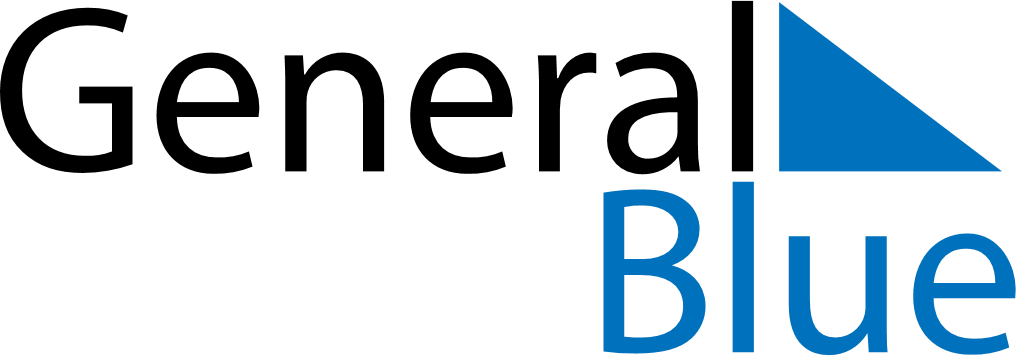 January 2030January 2030January 2030January 2030United Arab EmiratesUnited Arab EmiratesUnited Arab EmiratesSundayMondayTuesdayWednesdayThursdayFridayFridaySaturday123445New Year’s DayFirst day of Ramadan678910111112131415161718181920212223242525262728293031